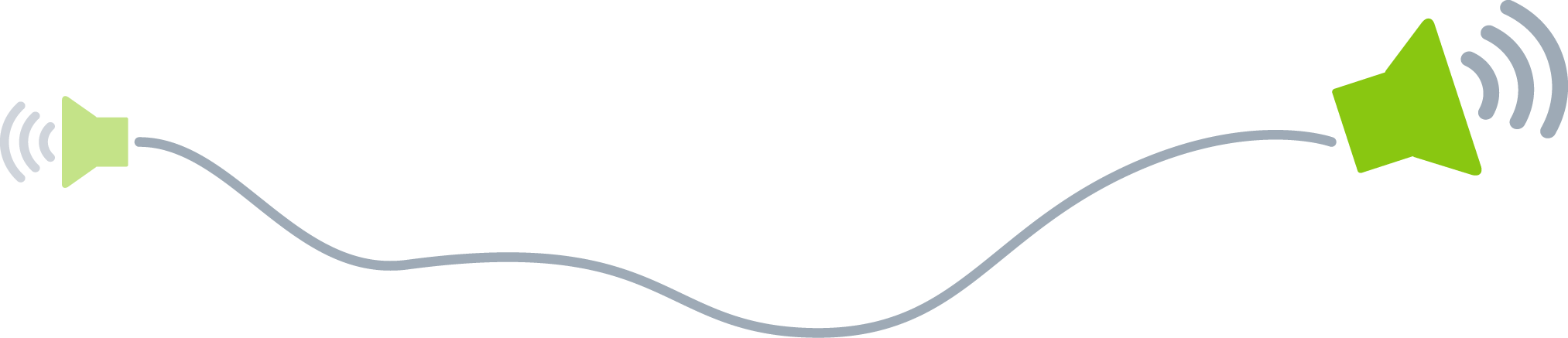 Muistio[Oletko valmis aloittamaan? Valitse tekstirivi tai -kappale ja kirjoita oma tekstisi sen tilalle. Älä sisällytä välilyöntiä valittujen merkkien oikealle puolelle, jotta saat parhaan tuloksen.][Haluatko lisätä tekstiä? Voit helposti kopioida tämän muistion tyylin! Valitse Aloitus-välilehden Tyyli-valikoimasta mikä tahansa siellä näkyvä tekstimuotoilu.]Lähettäjä:[Lähettäjän nimi]Vastaanottaja:[Vastaanottajan nimi]